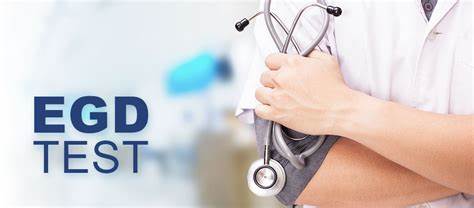 Esophagogastroduodenoscopy (EGD) InstructionsName: ____________________________             Date: ______________________________________Doctor: ___________________________	        Check-In Time: ________ Procedure Time: _________*Failure to comply with these instructions may result in a cancellation of your procedure.NO food or drink after midnight the night before your test.You will be sedated for the test and MUST have someone to drive you home. If no one accompanies you as your driver, the procedure cannot be performed and will be rescheduled. Your driver must remain on the premises during your procedure. Public transportation (taxi, bus, or uber driver, etc.) cannot be used. If you take any NSAIDs (ex., Ibuprofen, Aleve, Naproxen) or blood thinners such as Coumadin, Plavix, Pradaxa, Xarelto, Cilostazol, Aggrenox, Eliquis, ask your physician for additional instructions. Bring your current medications.You will be asked to remove any dentures/partials, eyeglasses, hearing aids, or facial piercings for the procedure.Please provide 72-hour notice if you wish to cancel or reschedule your procedure to avoid a cancellation fee.Do not use smokeless tobacco, chew gum, or have any mints/candy the morning of your procedureIf you take blood pressure, thyroid, seizure, or diabetic medication, please take it with only a small sip of water the morning of your procedure. **If you take OZEMPIC/SEMAGLUTIDE or any other GLP-1 receptor agonists, you must hold the medication 7 (seven) DAYS before your scheduled procedure. If you are taking this medication to manage your diabetes, you may want to consult with your prescribing physician. Please note that you are at risk of having your procedure canceled if you have not held this medication.You are not permitted to drive, drink alcohol, operate machinery, or sign any legal documents the entire day of your test due to the sedation you will receive.Plan on being at the facility for about 2-3 hours, dependent on the preparation time, procedure time, and recovery time. Plan on taking the entire day off work, school, etc. If you have questions about your procedure instructions, don’t hesitate to contact your physician’s nurse by calling the number below.Dr. Angtuaco- 501-406-9291		Dr. Coppola- 501-406-9301	Dr. Coggins- 501-406-9337Dr. Hughes- 501-406-9311		Dr. S. Jones- 501-406-9321	Dr. J. Jones- 501-406-9302Dr. McElreath- 501-406-9331		Dr. Patel- 501-406-9341		Dr. Svoboda- 501-406-9351	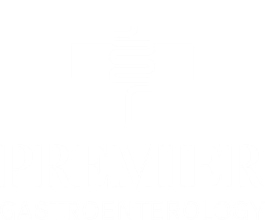 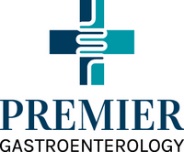 